Android leren 5 - Meer Talkback functiesGerard van Rijswijk, Koninklijke VisioJeroen Baldewijns, Licht en Liefde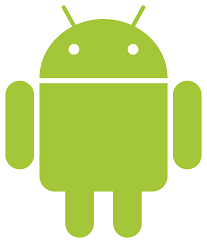 Ben je slechtziend of blind en wil je leren werken met een Android telefoon of tablet?In dit deel uit de serie Android leren leer je een aantal extra TalkBack gebaren. Als je deze leermodule deel voor deel volgt en liever niet overdonderd worden met nog extra TalkBack-gebaren, dan  kan je deze module ook overslaan en later doen.Wil je liever nog wat meer handige TalkBack-functies leren kennen alvorens een aantal praktische apps te leren gebruiken, lees dan gerust verder.Kom je er niet uit, of wil je het liever onder deskundige begeleiding leren? Dat kan bij Licht en Liefde (Vlaanderen) en Koninklijke Visio (Nederland). Onze ICT-adviseurs helpen je graag met een passend advies of training. Aan het einde van dit document vind je onze contactgegevens.Opmerkingen voorafWe gaan er van uit dat je Android toestel goed is ingesteld en dat je de essentiele vingerbewegingen van Talkback kent. Zie hiervoor de onderdelen Android instellen en de eerste drie delen uit de serie Android leren.Deze training is beschreven met behulp van een Samsung S20. Mogelijk staan op jouw Android telefoon de instellingen net ergens anders, hebben ze een andere benaming, of zijn de startschermen anders uitgevoerd.Gebruik je een tablet dan zijn de schermen anders opgebouwd. De beschreven werkwijze is dan meestal in hoofdlijnen gelijk, maar de plek waar bepaalde teksten of knoppen zich bevinden, en hoe je daar kan komen, kan afwijken.5.1 Het schermbeeld laten voorlezenOm de inhoud van het scherm te laten voorlezen biedt TalkBack de mogelijkheid om het schermbeeld voor te lezen vanaf het item waar de TalkBack-focus staat door drie keer te tikken met twee vingers.
Wil je het schermbeeld vanaf het begin laten voorlezen, dan navigeer je met de TalkBack-focus naar het eerste onderdeel op het scherm (dat gaat het vlotst met ‘verkennend vegen’) en tik je vervolgens drie keer met twee vingers.5.2 Geavanceerd navigerenTot dusver hebben we gezien hoe je navigeert van onderdeel naar onderdeel, maar het kan ook handig zijn om op bijvoorbeeld per zin te lezen in een mailtje of van titel naar titel te springen op een webpagina. Hiervoor biedt TalkBack een menu met leesinstellingen, waarmee je uit deze navigatieniveaus kunt kiezen: tekens, woorden, alinea’s, koppen, bedieningselementen, links en vensters. Zo gebruik je de leesinstellingen met een paar simpele vingerbewegingen:Met drie vingers omlaag vegen: ga naar de volgende leesinstelling.Met drie vingers omhoog vegen: ga naar de vorige leesinstelling.Kort veegje met één vinger omhoog: verplaats de TalkBack-focus een positie verder op het schermbeeld volgens de gekozen leesinstelling.Kort veegje met één vinger omlaag: verplaats de TalkBack-focus een positie terug op het schermbeeld volgens de gekozen leesinstelling.5.3 Android systeemgebarenMet systeemgebaren kun je speciale handelingen uitvoeren:Vanaf het startscherm met twee vingers naar boven vegen om naar het overzicht van alle geïnstalleerde apps te gaan.Vanuit een app naar boven en aansluitend in één beweging naar links vegen om naar het startscherm te gaan.Naar links en aansluitend in één beweging naar boven vegen om de lijst met recent gebruikte apps op te vragen.Vervolgens:met een vinger naar rechts vegen om naar de volgende app in de lijst te gaan. met een vinger naar links vegen om naar de vorige app in de lijst te gaan. met twee vingers omhoog vegen om de gekozen app te sluiten.twee keer tikken met één vinger om de gekozen app te activeren.Met twee vingers vanaf de bovenkant van het scherm naar beneden vegen om het meldingen-paneel te openen.5.4 Welke handige TalkBack gebaren zijn er nog meer?Eén keer tikken met twee vingers om de spraak te pauzeren of te hervatten.Twee keer tikken met twee vingers om de muziek in je mediaplayer starten of stoppen.Eén keer tikken met drie vingers om het TalkBack-menu te openen.Eén keer tikken met vier vingers om de TalkBack-gebaren te oefenen.Twee keer tikken met vier vingers om de hulpfunctie van TalkBack te openen.Heb je nog vragen?Voor Nederland: Mail naar kennisportaal@visio.org, of bel 088 585 56 66Voor Vlaanderen:Neem contact op met een vlaamsoogpunt in jouw buurt.Meer artikelen, video’s en podcasts vind je op kennisportaal.visio.orgKoninklijke Visio, expertisecentrum voor slechtziende en blinde mensenwww.visio.org Licht en liefde: www.lichtenliefde.be